 ЗАПОЧНА НОВАТА 2017/2018 УЧЕБНА ГОДИНА !Много усмивки, вълнения и очаквания преминаха през прага на Средно училище „Йоан Екзарх Български“ в празничното утро днес. 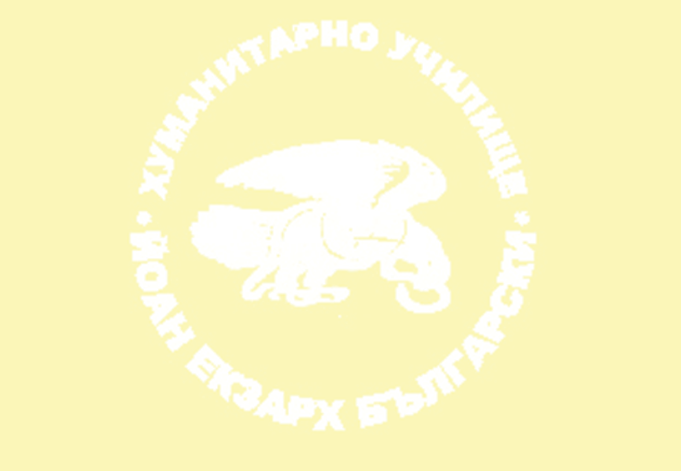 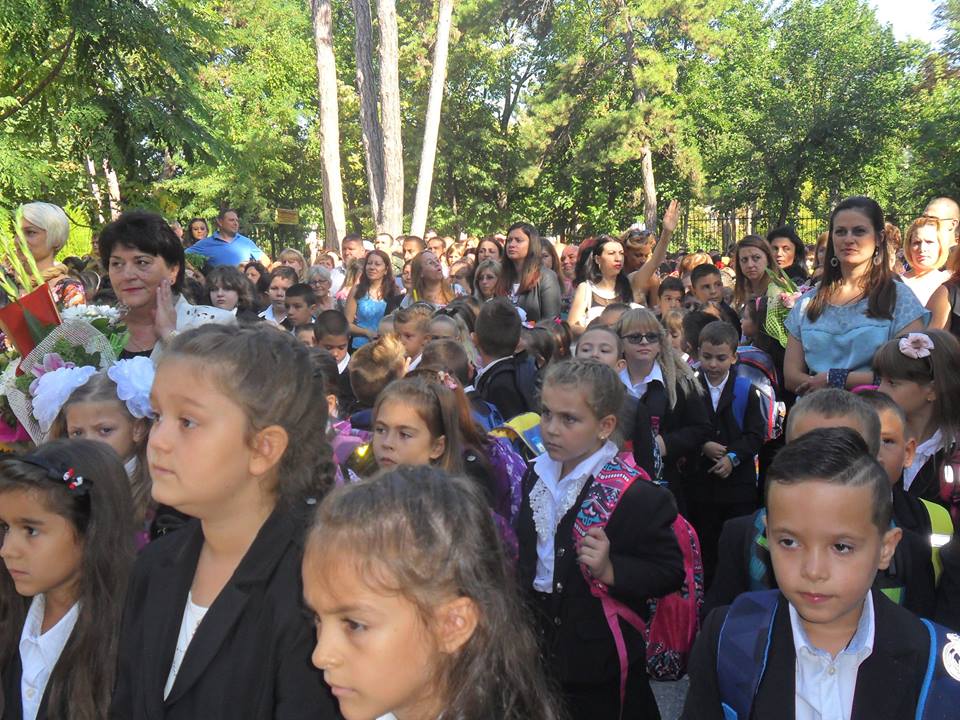 Гости на тържествената церемония бяха представители на Общинската администрация-  г-н Любомир Христов - кмет на Община Шумен, г-жа Татяна Костова, инж. Боян Тодоров , зам. - кмет Найден Косев,   преподавателите от ШУ „Епископ Константин Преславски“  - проф д.ф.н. Добрин Добрев, доц. д-р Десислава Иванова -– председател на Обществения съвет при СУ „Йоан Екзарх Български” , доц. д-р Юрий Проданов, проф. д-р Наталия Витанова , сержант Галин Марков – НВУ „Васил Левски“, д-р Румен Генов, членовете на Обществения съвет при СУ „Йоан Екзарх Български”.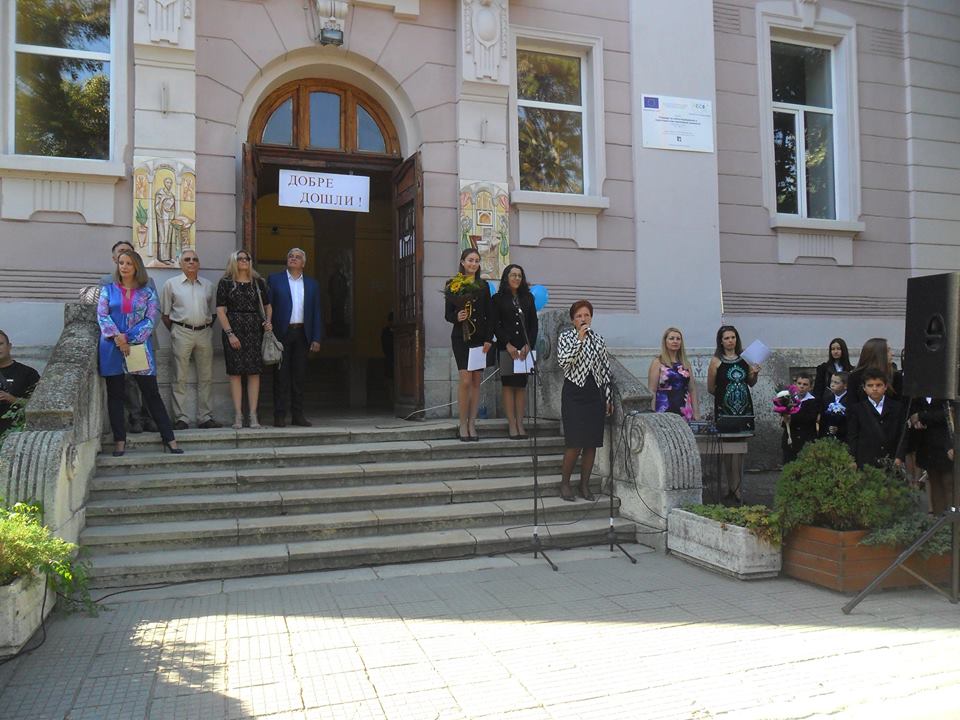 Директорът на училището госпожа Валентина Тодорова заяви, че  нашето училище ще продължи традицията да провокира и поддържа  естествения стремеж на децата към знания и  приема предизвикателството да бъде модел на модерното училище, в което учениците  подобряват резултатите и критичното си мислене чрез дигиталните технологии, а учителите работят с иновативни  методи на преподаване. 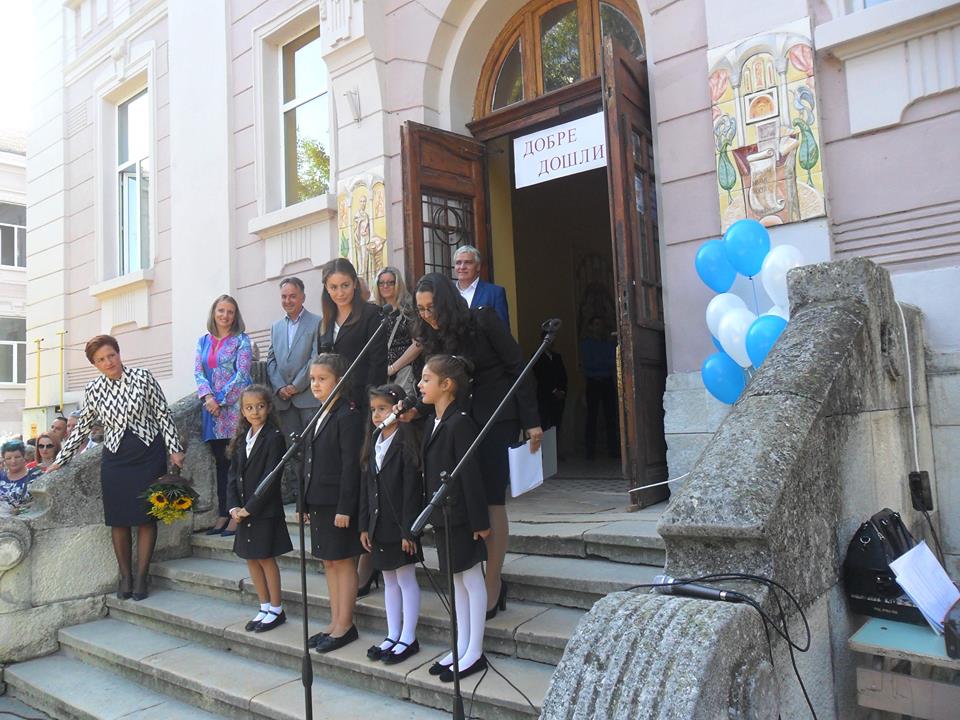 Най-вълнуващ и запомнящ се този ден бе за малчуганите от първите класове, за които днес започва голямото приключение в света на книгите и знанието. 85 първокласници прекрачиха за първи път прага на родното  училище, поверени в сигурните ръце на опитните класни  ръководители  Милена Манолова, Димитринка Рачева, Мария Иванова и Ирина Стефанова. По стара българска традиция първокласниците бяха посрещнати с хляб, мед и китка здравец. 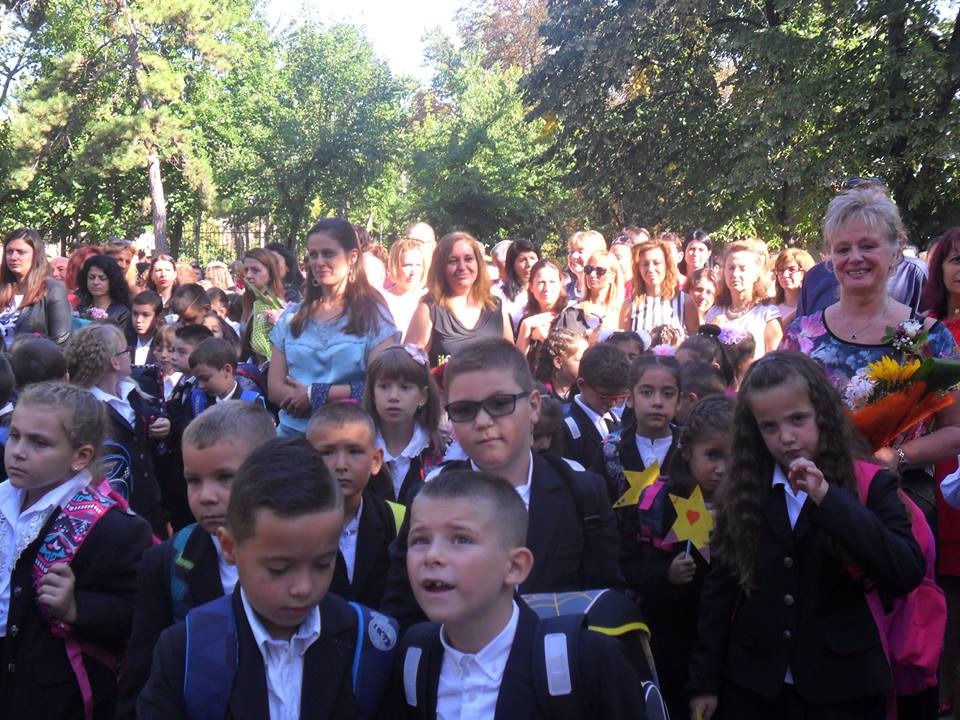 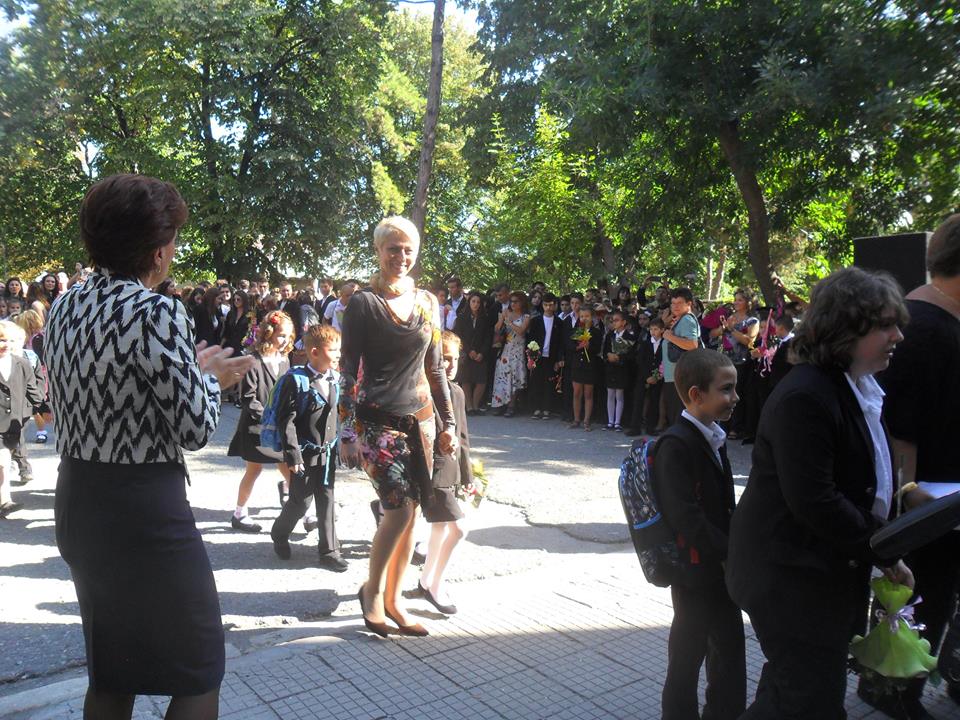 В празничното утро разноцветни балони с благопожелания за спорна и успешна учебна година литнаха към небето. Те са  символ на новите висоти на знанието, които учители и ученици в партньорство ще достигнат през новата учебна година.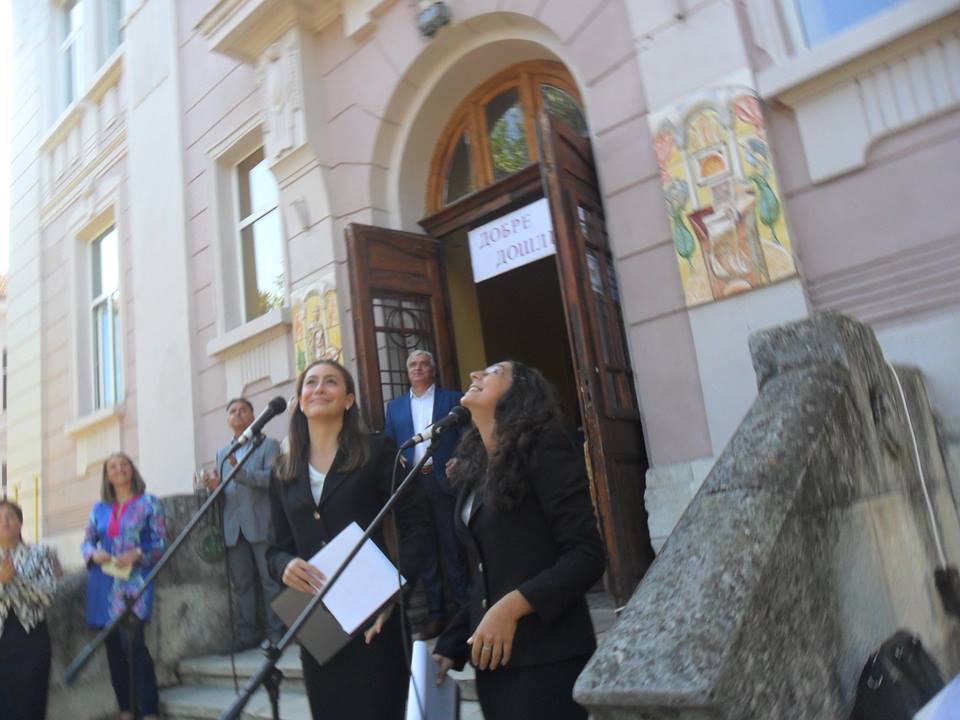 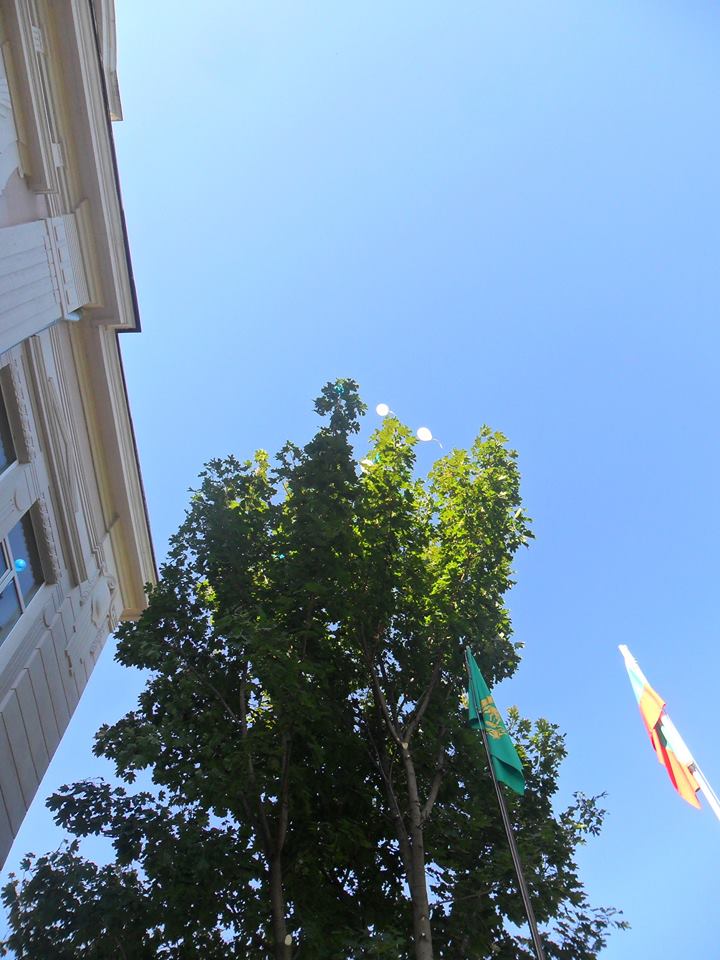 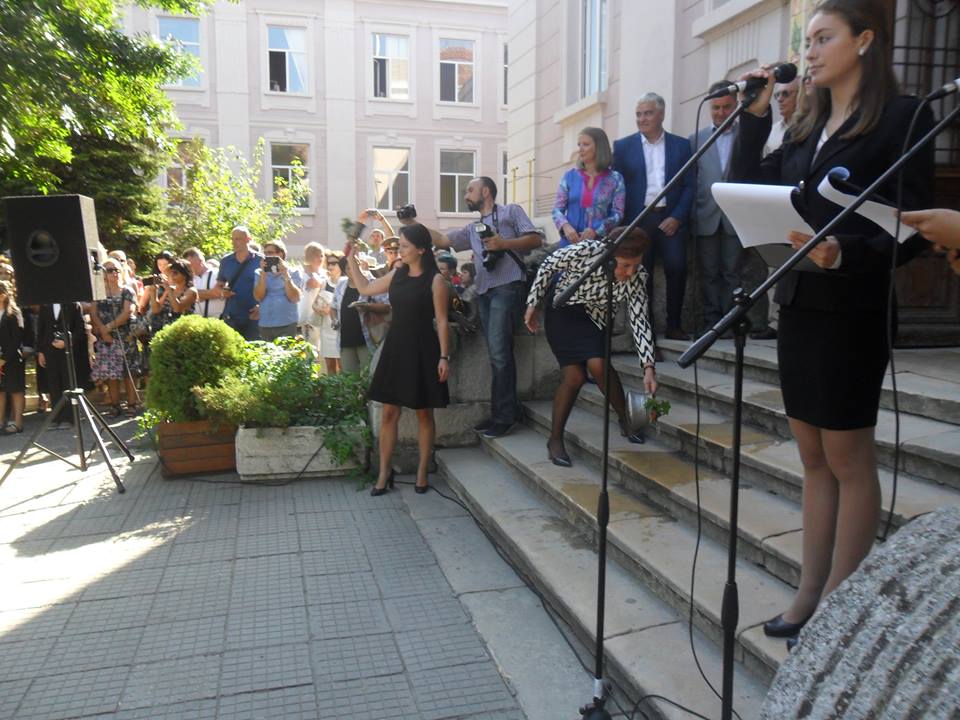 На добър час!